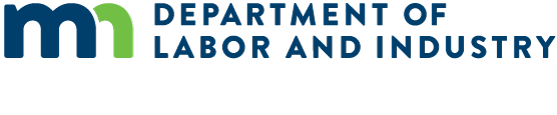 [Employers: This is a sample employee notice employers can use to inform their employees about earned sick and safe time as required under Minnesota Statutes § 181.9447, subdivision 9. Instructions for completing this notice are in brackets. Delete all instructions before providing this to the employee.]Уведомление работников о заработанных часах на случай болезни и безопасностиРаботники в Миннесоте имеют право на отпуск в случае болезни и безопасности, что является формой оплачиваемого отпуска. Работники должны накапливать не менее одного часа заработанного времени на случай болезни и безопасности за каждые 30 часов работы, но не менее 48 часов в год.  [If you are using a more generous accrual system or a front-loading system, edit the previous sentence and insert the applicable system for the employee who will receive this notice.] Годом в целях начисления работнику заработанного времени на случай болезни и безопасности считается: [Note here how you define the accrual or benefit year for the employee. Examples include the calendar year, year by work anniversary or another 12-month period.]Заработанные часы на случай болезни и безопасности, которыми располагает работник, а также те часы, которые были использованы в последнем платежном периоде, должны быть указаны в отчете о доходах работника, который он получает в конце каждого платежного периода. Заработанное время на случай болезни и безопасности должно оплачиваться по такой же почасовой ставке, по которой оплачивается труд работника. Работники не обязаны искать или находить замену своей смене, чтобы использовать заработанное время на случай болезни и безопасности. Они могут использовать заработанные часы в течение всей или части смены, в зависимости от их потребностей. Заработанное время на случай болезни и безопасности может использоваться для:психического или физического заболевания, лечения или профилактики сотрудника;   психического или физического заболевания, лечения или профилактики члена семьи сотрудника;пропуска работы из-за домашнего насилия, сексуального нападения или преследования сотрудника или члена его семьи;закрытие рабочего места сотрудника из-за погодных условий или чрезвычайного положения, или же закрытие школы или учреждения по уходу за членами его семьи из-за погодных условий или чрезвычайного положения; и когда орган здравоохранения или медицинский работник установил, что сотрудник или член его семьи подвергается риску заражения других инфекционным заболеванием.Уведомление работодателя, документацияРаботодатель может потребовать от своих сотрудников предварительного уведомления за семь дней, если это возможно (например, если у работника заранее запланирован прием к врачу) перед использованием часов на случай болезни и безопасности. Работодатель также может потребовать от своих сотрудников предоставить определенную документацию относительно причины использования ими заработанных часов на случай болезни и безопасности, если они используют его более трех дней подряд. [The following is an example of an employer policy for employees to provide notice before using earned sick and safe time. Edit the following text to match your company’s policy.] Если сотрудник планирует использовать заработанные часы на случай болезни и безопасности для медицинского приема, профилактического ухода или по другой допустимой причине, о которой он знает заранее, то сообщите об этом [name or position] по [phone, email or other communication] как можно раньше, но хотя бы [number between one and seven] дней заранее. В ситуациях, когда работник не может предоставить предварительное уведомление, ему следует обратиться к [name or position] по [phone, email or other communication] как только он узнает, что не сможет работать.Возмездие, право подать жалобуОтветные меры или негативные действия со стороны работодателя в отношении работника за использование или запрос заработанных часов на случай болезни и безопасности или иное осуществление своих заработанных прав на часы на случай болезни и безопасности в соответствии с законом противозаконны. Если сотрудник считает, что к нему были применены ответные меры или ему неправомерно отказали в предоставлении часов на случай болезни и безопасности, он может подать жалобу в Министерство труда и промышленности штата Миннесота. Он также может подать гражданский иск в суд за нарушения в отношении заработанных часов на случай болезни и безопасности. Для дополнительной информацииСвяжитесь с отделом трудовых стандартов Министерства труда и промышленности Миннесоты по телефону 651-284-5075 или по эл.почте esst.dli@state.mn.us или посетите веб-страницу департамента о заработанных часах на случай болезни и безопасности по адресу dli.mn.gov/sick-leave.Этот документ содержит важную информацию о вашей работе. Отметьте ячейку слева, чтобы получитьданную информацию на этом языке.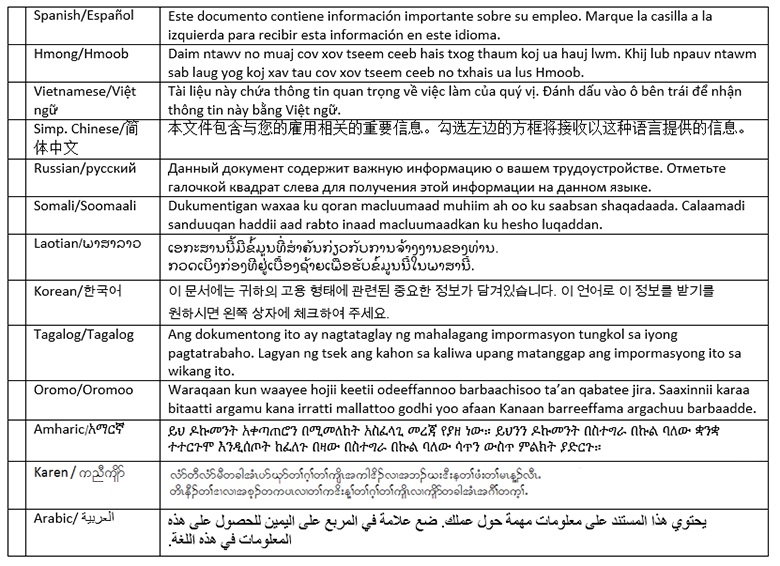 